Dlaczego warto dokonać kontroli kosztów w firmie?W tym artykule dowiesz się, dlaczego kontrola kosztów w firmie jest istotna.Kontrola kosztów w firmie jako klucz do zrównoważonego rozwoju biznesuEfektywna kontrola kosztów to kluczowy element zrównoważonego rozwoju każdej firmy. Optymalne zarządzanie finansami ma istotny wpływ nie tylko na bieżącą rentowność, ale także na długofalową stabilność organizacji. Przepływ pieniężny kształtuje stabilność i pewność w firmie. Dlatego nawet pozornie najmniejsze wydatki, mogą w dłuższej perspektywie sprawić, że firma znacznie poprawi swoją kondycję finansową poprzez ograniczenie drobnych kosztów.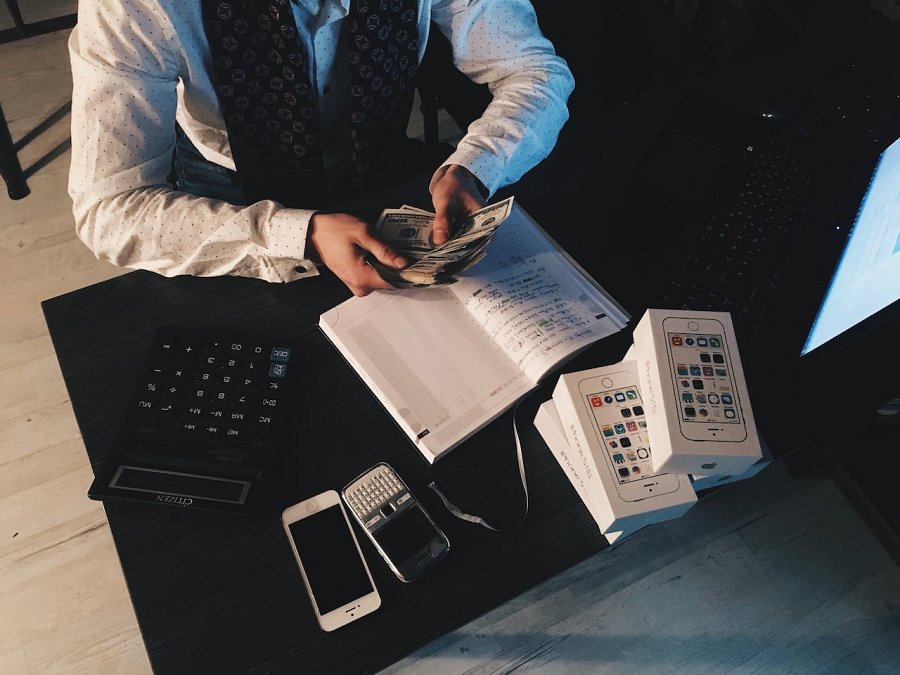 Optymalizacja procesów biznesowychWprowadzenie systematycznej kontroli wydatków umożliwia identyfikację obszarów, w których można zoptymalizować wydatki. Analiza procesów biznesowych pozwala na eliminację redundancji i poprawę efektywności, co przekłada się na realne oszczędności.Systematyczne monitorowanie i kontrola kosztów umożliwia rzetelną ocenę rentowności przedsięwzięć. Firmy mogą skoncentrować swoje zasoby na projektach, które przynoszą największy zwrot, jednocześnie unikając inwestycji o niskiej efektywności.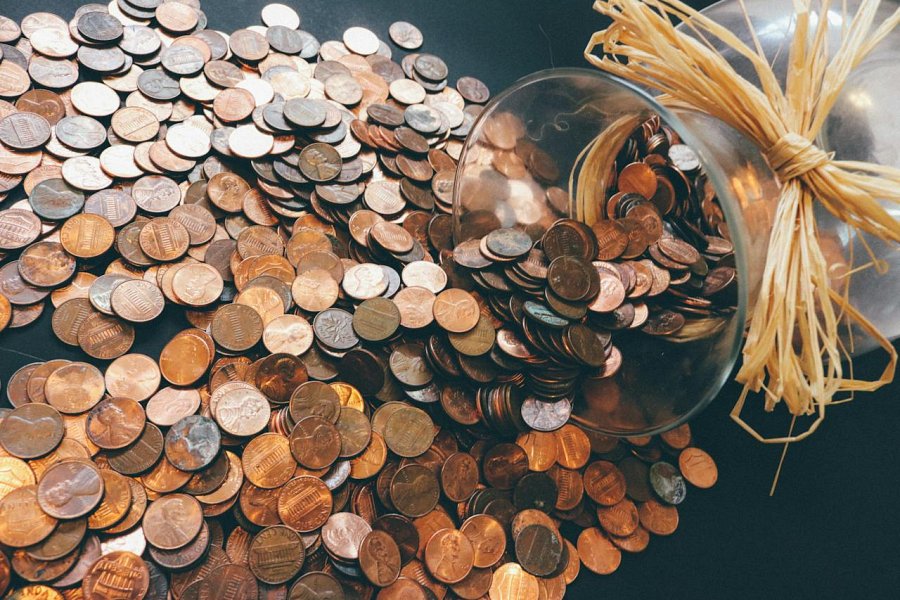 Kontrola kosztów jako element strategii biznesowejWprowadzenie kontroli jako kluczowego elementu strategii biznesowej przyczynia się do zwiększenia konkurencyjności firmy. Elastyczność w zarządzaniu finansami pozwala dostosowywać się do zmieniających się warunków rynkowych, co jest kluczowe w dzisiejszym dynamicznym środowisku biznesowym.Kontrola kosztów nie tylko wspiera stabilność finansową firmy, ale również kształtuje jej długofalowy rozwój. Firmy, które skutecznie zarządzają kosztami, tworzą solidne fundamenty dla sukcesu biznesowego, umożliwiając efektywne alokowanie zasobów i adaptację do dynamicznie zmieniającego się otoczenia rynkowego